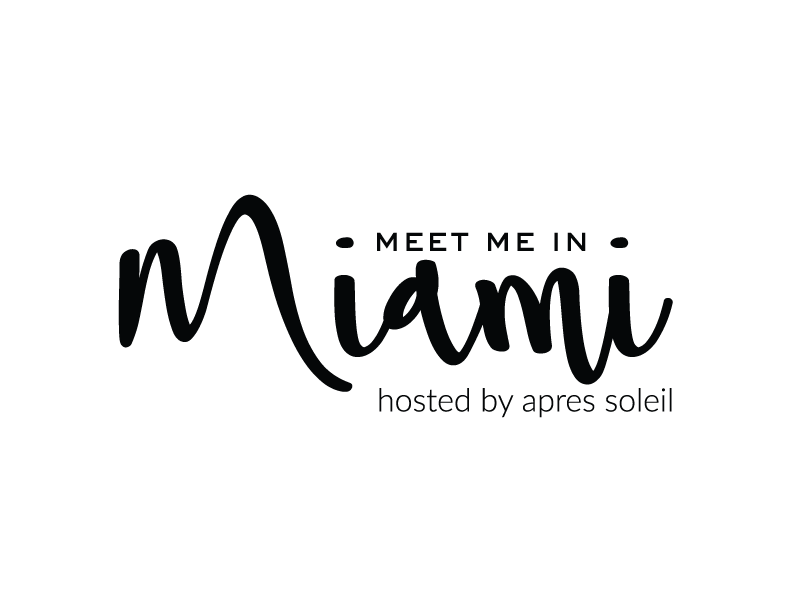 A South Beach themed fundraiser for people with melanoma benefittingCancer Support Community of the San Francisco Bay AreaFriday, August 25, 2017Private Residence, Walnut CreekSponsorship & Donation FormName:___________________________________ Company:_______________________________Email:___________________________________ Phone:__________________________________Sponsorship Level:_________________________________________________________________Description of Donation/Item: and Value ________________________________________________________________________________________________________________________________________________________________________________________________________________________________________________________________________________________________________________________________Make Check(s) Payable to “Apres Soleil Tans” Please mail form and payment to: Apres Soleil Tans, Attn: Meet Me In Miami2363 Boulevard Circle, Suite 105Walnut Creek, CA 94595For more information, contact mmim@apressoleiltans.com or call 925/451-0645.Cancer Support Community is a 501(c)(3) organization. Tax ID #68-0157858.Contributions are tax-deductible to the extent allowed by law.